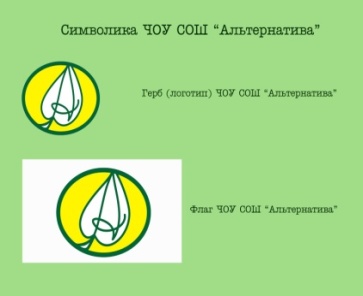 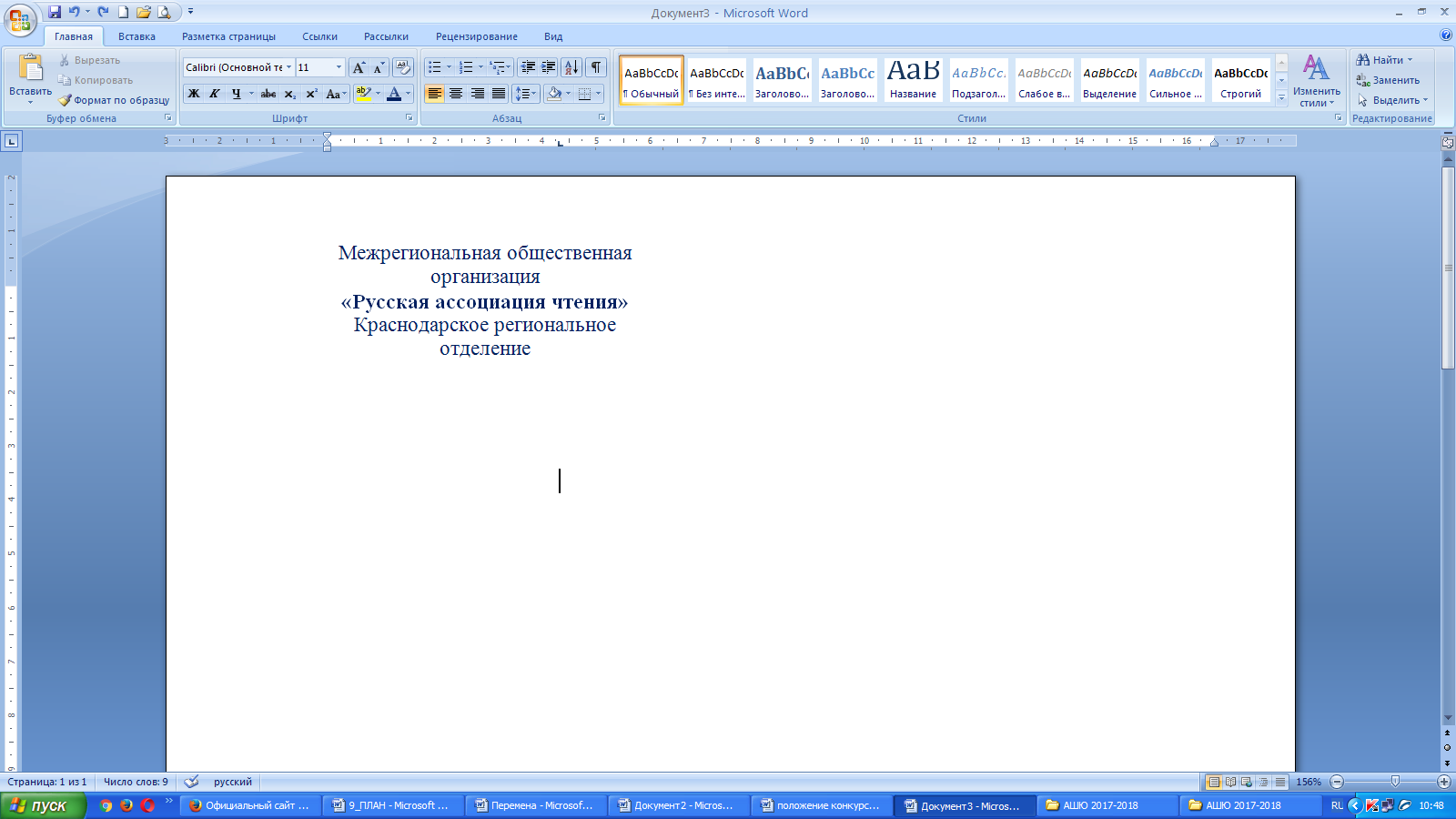 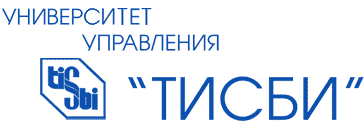 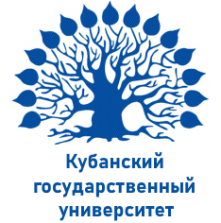 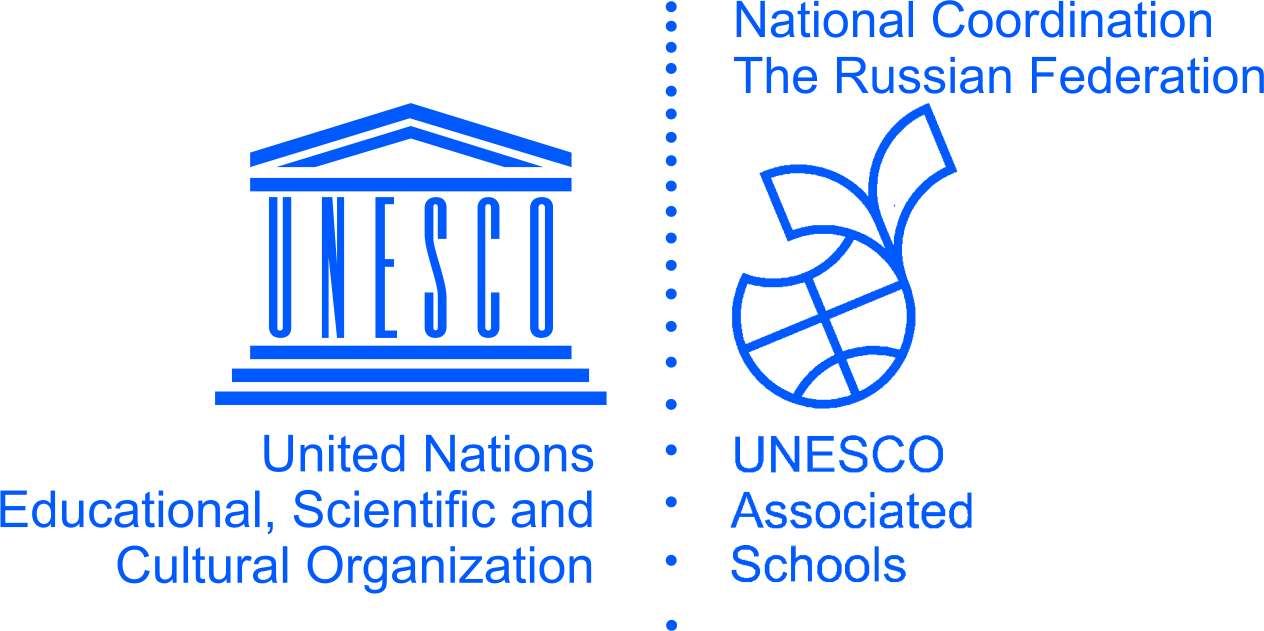 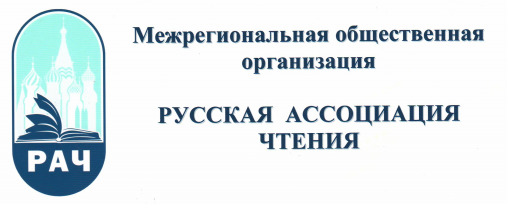 ПОЛОЖЕНИЕXIV Всероссийского заочного литературного конкурса на английском языке “Bookworm” среди ассоциированных школ ЮНЕСКО РФ1. Общие положенияXIV Всероссийский литературный конкурс на английском языке “Bookworm”, посвященный Международному году мира и доверия (2021 г. объявлен ООН) и 800-летию со дня рождения князя Александра Невского (2021 объявлен в РФ), проводится Ассоциированной школой ЮНЕСКО ЧОУ СОШ  «Альтернатива» (г. Краснодар) при участии и поддержке:Кубанского отделения АсНООР РФ, Национального координационного центра проекта АШЮ, Международной кафедры ЮНЕСКО Университета «ТИСБИ» (г.Казань) Кубанского государственного университета (факультет романо-германской филологии).Учредитель конкурса – Кубанское отделение АсНООР РФ.Участники конкурса: обучающиеся 6-11 классов Ассоциированных школ ЮНЕСКО.2.Цели и задачи конкурсаЦели - популяризация среди школьников англоязычной поэзии, выявление и поддержка талантливых учащихся, мотивированных к углубленному изучению английского языка.Задачи - укрепить роль образования в культурном мире через сочинение поэтических произведений;- развить межкультурную коммуникацию;– использовать возможности для развития контактов школ ЮНЕСКО;-знакомить учащихся с поэтическими произведениями англоязычных авторов как с образцами всемирного культурного наследия;– расширить социокультурные знания.3. Организационный комитетДля организации и проведения конкурса формируется организационный комитет, состав которого определяется ежегодно из числа представителей учреждений -организаторов конкурса по согласованию.Организационный комитет осуществляет следующие функции:- доводит до сведения конкурсантов и их представителей информацию о проведении конкурса (рассылка Положения по школам ЮНЕСКО России);- определяет тематику конкурса;- принимает заявки и работы учащихся;- формирует состав жюри (из числа квалифицированных преподавателей факультета романо-германской филологии Кубанского государственного университета, магистрантов и аспирантов этого же факультета, учителей английского языка высшей категории школ г. Краснодара);- организует работу жюри по проверке и оцениванию работ конкурсантов;- проводит награждение победителей и призеров конкурса (согласно Положению).4. Порядок и сроки проведения конкурсаКонкурс проводится заочно в номинации «Проба пера».Участникам конкурса предлагается на выбор:•	сочинить  стихотворение на английском языке на тему: «Peace cannot be kept by force, it can only be achieved by understanding (A.Einstein)»ИЛИ•	сочинить стихотворение на английском языке на тему: «The Lord was preparing a heavy cross for him to lift, so that faith was established and Russia should be raised from its knees!».Регистрация заявок на участие в конкурсе и работы учащихся принимаются до 25.01.2021 по электронной почте alternativa91@kubannet.ruОформить заявку необходимо по форме согласно приложению в виде электронного документа (расширение doc или docx). Отправить заявку необходимо вместе с работой на указанную почту до указанной даты.5. Критерии оценивания произведения собственного сочинения-соответствие содержания стихотворения тематике конкурса (макс.2 баллов)-разнообразие словаря и изобразительно-выразительных средств (макс.5 баллов)-ритмичная стройность стихотворения (макс.2 баллов)-смысловая и композиционная целостность стихотворения (макс.5 баллов)Всего: максимум 14 баллов6. Подведение итоговИтоги подводятся членами жюри конкурса. Результаты смотреть на сайте http://school-alternativa.ru 25/02/2021г. Победителям (1 место) и призерам (2-3 места) высылаются дипломы, лауреатам – сертификаты. Педагоги, подготовившие победителей и призеров конкурса, получают благодарности для своего портфолио в электронном виде.Все вопросы по организации конкурса через электронную почту школы http://school-alternativa.ru  или по телефону 8-918-011-45-31 (координатор конкурса Телидченко Марина Николаевна)ПриложениеЗаявка Ф.И.О. участника_______________________________________________________Республика, город или поселок _____________________________________________Название или номер школы, класс участника ____________________________электронный адрес школы ____________________________Ф.И.О. учителя, подготовившего участника_________________________Дата подачи заявки и работы ____________________ЧОУ СОШ «Альтернатива»«Согласовано»Национальный координатор проекта «Ассоциированные школы ЮНЕСКО» в Российской Федерации, ректор Университета управления «ТИСБИ» г. Казань_____________Н.М. Прусс«____»_____________2020 г.«Согласовано»Национальный координатор проекта «Ассоциированные школы ЮНЕСКО» в Российской Федерации, ректор Университета управления «ТИСБИ» г. Казань_____________Н.М. Прусс«____»_____________2020 г.«Согласовано»Декан факультета РГФ кандидат филологических наук, доцент Кубанского государственного университета г.Краснодар,__________Н.Б.Шершнева«___» ноября 2020 г.«Согласовано»Декан факультета РГФ кандидат филологических наук, доцент Кубанского государственного университета г.Краснодар,__________Н.Б.Шершнева«___» ноября 2020 г.«Согласовано»Декан факультета РГФ кандидат филологических наук, доцент Кубанского государственного университета г.Краснодар,__________Н.Б.Шершнева«___» ноября 2020 г.«Утверждаю»Директор ЧОУ СОШ «Альтернатива» г. КраснодарПредседатель Краснодарского регионального отделения Русской ассоциации чтения__________ Ю.М. Спица. «____»  ноября 2020 г.